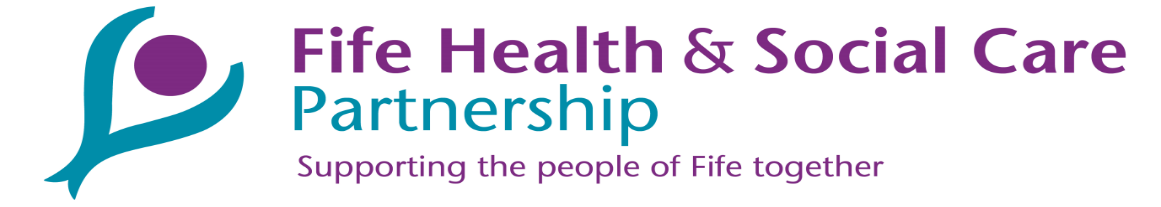 INTEGRATION JOINT BOARD – JULY 2023COMMITTEE MEMBERSHIP – MAY 2023 ONWARDSAUDIT & ASSURANCE COMMITTEEFINANCE, PERFORMANCE & SCRUTINY COMMITTEEQUALITY & COMMUNITIES COMMITTEEMEMBERS (Voting)DESIGNATIONArlene Wood (Chair)Non-Executive Member, NHS FifeDavid Graham (Vice-Chair)CouncillorDavid AlexanderCouncillorSinead BraidenNon-Executive Member, NHS FifeWilma BrownEmployee Director, NHS FifeDave DempseyCouncillorGraeme DownieCouncillorAlastair GrantNon-Executive Member, NHS FifeColin Grieve Non-Executive Member, NHS FifeJanette KeenanNurse Director NHS FifeJohn KempNon-Executive Member, NHS FifeChris McKennaMedical Director NHS FifeLynn MowattCouncillor Sam SteeleCouncillorStakeholder Members (Non-Voting)Ian DallService User RepresentativePaul DundasIndependent Sector RepresentativeSimon FevreStaff Representative, NHSMorna FlemingCarer RepresentativeDebbie FyfeJoint TU Secretary, Fife CouncilEleanor HaggettStaff Representative, Fife CouncilKenny MurphyCEO, Fife Voluntary Action (Third Sector Rep)Amanda WongAssociate Director, Allied Health ProfessionalsProfessional Advisers (Non-Voting)Nicky ConnorDirector of Health & Social Care / Chief Officer, IJBAudrey ValenteChief Finance OfficerHelen HellewellDeputy Medical Director, NHS Fife (GP Representative)Christine MoirChief Social Work Officer, Fife CouncilLynn BarkerAssociate Director of Nursing (Registered Nurse Representative)Jackie DrummondMedical Representative (not a GP)In Attendance OfficersCarol PotterChief Executive, NHS FifeKen GourlayChief Executive, Fife CouncilLisa CooperHead of Primary & Preventative Care ServicesLynne GarveyHead of Community Care ServicesRona LaskowskiHead of Complex & Critical Care Services Ben HannanDirector of Pharmacy & MedicinesJoy TomlinsonDirector of Public HealthFiona McKayHead of Strategic Planning, Performance & CommissioningJennifer RezendesPrincipal Social Work OfficerRoy LawrencePrincipal Lead Organisation Development & CultureVanessa SalmondHead of Corporate ServicesHazel WilliamsonInternal Communications Adviser, H&SCPWendy AndersonH&SC Co-ordinatorMembershipMeeting DatesDave Dempsey (Chair)Thursday 19 January 2023John Kemp (Vice-Chair)Wednesday 22 March 2023Audrey Valente (Exec Lead)Wednesday 10 May 2023Sam SteeleWednesday 28 June 2023Sinead BraidenWednesday 13 September 2023Isabel Middlemass (Secretarial Support)Wednesday 8 November 2023MembershipMeeting DatesAlastair Grant (Chair)Friday 20 January 2023Graeme Downie (Vice-Chair)Friday 17 March 2023Fiona McKay (Exec Lead)Friday 12 May 2023Colin Grieve Thursday 6 July 2023David AlexanderFriday 10 November 2023Dave DempseyDavid GrahamJohn KempGillian Muir (Secretarial Support)MembershipMeeting DatesSinead Braiden (Chair)Wednesday 18 January 2023Rosemary Liewald (Vice-Chair)Friday 10 March 2023Dr Helen Hellewell (Exec Lead)Wednesday 3 May 2023Alastair GrantFriday 30 June 2023Graeme DownieThursday 7 September 2023Margaret KennedyThursday 2 November 2023Lynn MowattSam SteeleAmanda WongIan DallKenny MurphyMorna FlemingPaul DundasJennifer Cushnie (Secretarial Support)